         07413669136            whitepianoman@hotmail.com            28 Dorothy Powell Way Walsgrave On Sowe, Coventry CV2 2TN   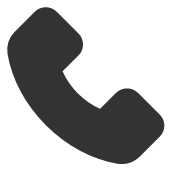 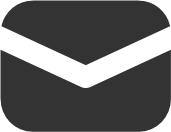 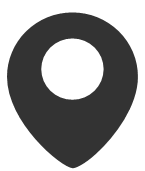    Professional summary   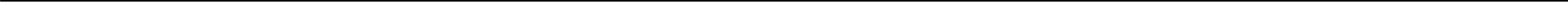 Experienced Music and ESL Teacher who has the ability to work independently and to a high standard. Able to organise and prioritise tasks, ensuring all duties are completed eﬃciently and eﬀectively.
Good inter-personal and communication skills. Keen to undertake training to improve career prospects.   Skills      Hobbies and Interests   I enjoy playing the piano; surﬁng the Internet playing social games and reading Music History.   References   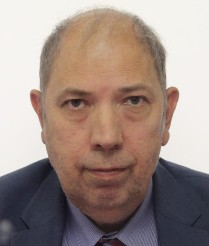 Martin PilinovicsExperience TeacherAble to work independently Good CommunicatorInteractive Teaching   Experience      Education   Jun 1996PGCE Secondary Music Worcester College of HEJan 1995Cert TEFLA International HouseAug 1991Graduate Diploma in Piano (degree) Royal Birmingham ConservatoireAug 1985A level German (B), Maths (C), O Levels English (C), Maths (B), Physics (B), Chemistry (B), German (B) Aylesford High School Cambly Inc.Top-Class Teachers